Family Tree (3	Generation))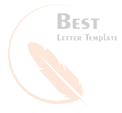 